ZAMÓWIENIE: STUDIUM KORYTARZOWE WRAZ Z ANALIZĄ TECHNICZNO-EKONOMICZNO-LOGISTYCZNĄ ROZBUDOWY/BUDOWY  AUTOSTRADY A4 NA ODCINKU WROCŁAW KRZYŻOWA I STUDIUM KORYTARZOWE S5 SOBÓTKA-BOLKÓW INWESTOR:  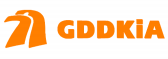 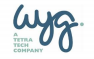 SKARB PAŃSTWA - GENERALNY  DYREKTOR DRÓG KRAJOWYCH I  AUTOSTRAD UL. WRONIA 53 00-874 WARSZAWA ZAPROSZENIE NA SPOTKANIE INFORMACYJNE JEDNOSTKA PROJEKTOWA: WYG INTERNATIONAL Sp. z o.o. UL. BITWY WARSZAWSKIEJ 1920 R. NR 7 02-366 WARSZAWA W imieniu WYG International Sp. z o.o. (Wykonawcy dokumentacji projektowej) oraz Generalnej Dyrekcji Dróg Krajowych i Autostrad Oddział  we Wrocławiu zapraszamy na spotkanie informacyjne poświęcone prezentacji Studium Korytarzowego rozbudowy/budowy autostrady A4 na  odcinku Wrocław - Krzyżowa. Na spotkaniach zaprezentowane zostaną warianty rozbudowy/budowy autostrady A4 na odcinku Wrocław – Krzyżowa  oraz projektowane przebiegi drogi ekspresowej S5 na odcinku Sobótka (S8) – Bolków (S3).  Spotkanie informacyjne skierowane jest do przedstawicieli lokalnych samorządów (powiatów, gmin), instytucji odpowiedzialnych za zagospodarowanie terenu oraz mieszkańców tych obszarów, przez które zaplanowano wstępne warianty przebiegu korytarzy drogowych.  Celem spotkania informacyjnego jest prezentacja przygotowanych wariantów przebiegu korytarzy A4 Wrocław - Krzyżowa i S5 Sobótka – Bolków.  W trakcie spotkania uczestnicy będą mieli możliwość zgłoszenia uwag dla każdego prezentowanego wariantu trasy. Efektem wszystkich spotkań  informacyjnych organizowanych na terenie województwa dolnośląskiego będzie szczegółowa analiza opinii zgłoszonych przez uczestników spotkań  i uwzględnienie ich przy wyborze optymalnego wariantu przebiegu trasy oraz rezygnacja z analizy korytarzy nieakceptowanych społecznie. Spotkania informacyjne odbędą się w siedzibach Starostw Powiatowych w powiatach, przez które poprowadzono proponowane warianty przebiegu  autostrady A4 na odcinku Wrocław-Krzyżowa oraz drogi ekspresowej S5 na odcinku Sobótka(S8) – Bolków (S3). TERMIN SPOTKANIA: 17 marca 2020 r., godz. 15.00-17.00 MIEJSCE SPOTKANIA: Hala Sportowo-Widowiskowa, ul. Świdnicka 15A, 58-140 Jaworzyna Śląska